ΣΥΛΛΟΓΟΣ ΕΚΠΑΙΔΕΥΤΙΚΩΝ Π. Ε.                    Μαρούσι  20 – 1 – 2021                                                                                                                    ΑΜΑΡΟΥΣΙΟΥ                                                   Αρ. Πρ.: 381 Ταχ. Δ/νση: Μαραθωνοδρόμου 54                                             Τ. Κ. 15124 Μαρούσι                                                            Τηλ.: 2108020788 Fax:2108020788                                                       Πληροφ.: Φ. Καββαδία 6932628101                                                                                    Email:syll2grafeio@gmail.com                                           Δικτυακός τόπος: http//: www.syllogosekpaideutikonpeamarousiou.gr                                                           Προς:                 ΤΑ ΜΕΛΗ ΤΟΥ ΣΥΛΛΟΓΟΥ                                               Κοινοποίηση: Δ/νση Π. Ε. Β΄ Αθήνας, Δ. Ο. Ε., Συλλόγους Εκπ/κών Π. Ε. της χώρας                                                                 Όλοι/όλες την Πέμπτη 21 – 1 – 2021  στο πανεκπαιδευτικό συλλαλητήριο στις 12:00 στα Προπύλαια.Προκήρυξη τρίωρης στάσης εργασίας Εδώ κι ένα χρόνο τα σχολεία της πρωτοβάθμιας και Δευτεροβάθμιας Εκπ/σης  ανοιγοκλείνουν κατ’ επιλογή αδιευκρίνιστων επιτροπών, επιδημιολογικών μοντέλων, επιστημών ενώ 1 χρόνο τώρα είναι κλειστά τα ΠΑΝΕΠΙΣΤΗΜΙΑ – όλη η τριτοβάθμια εκπαίδευση.Χιλιάδες εκπαιδευτικοί υποχρεώθηκαν με ίδια μέσα και χωρίς επιμόρφωση να τηλεδιασκέπτονται με τους μαθητές τους.Χιλιάδες μαθητές με υποτυπώδη  μέσα  συμμετείχαν και συμμετέχουν στην εξ αποστάσεως «εκπαίδευση», πήραν βαθμούς α΄ τριμήνου  και είναι σε εξέλιξη αξιολόγηση εν όψει βαθμολογίας Α΄ τετραμήνου για τους μαθητές της Δευτεροβάθμιας σαν όλα να είναι κανονικά.Για την πρωτοβάθμια τα σχολεία άνοιξαν χωρίς να δαπανηθεί ένα ευρώ (όπως ακριβώς γίνεται και στο χώρο της Δημόσιας υγείας) χωρίς μείωση μαθητών ανά τμήμα, χωρίς μαζικούς διορισμούς εκπαιδευτικών και προσωπικού καθαριότητας,  με τεστ που θα ξεκινήσουν κάπου κάποτε, αφού ανοίξουν τα σχολεία και χωρίς να είναι επαναλαμβανόμενα.Εν μέσω πανδημίας η κυβέρνηση της Ν.Δ. αξιοποιεί την ευκαιρία σε μέγιστο βαθμό για να συνεχίσει με καταιγιστικό ρυθμό τις αντιδραστικές αλλαγές σε ταύτιση με την Ε.Ε. και τον ΟΟΣΑ.Νομοσχέδιο σκούπα που περιλαμβάνει αλλαγές  στο σύστημα πρόσβασης στα πανεπιστήμια και την καταστολή στα ΑΕΙ (πανεπιστημιακή αστυνομία, διαγραφές φοιτητών κ.λπ.), αιθνιδιαστική υπουργική απόφαση για την αλλαγή στην ώρα αποχώρησης των νηπίων και στην αύξηση του, ήδη επιβαρυμένου, ωραρίου των νηπιαγωγών κατά δέκα λεπτά επιπλέον, νομοσχέδιο για την αξιολόγηση εκπαιδευτικών και στελεχών ενώ διαρρέουν ότι μέσα στο Φλεβάρη θέλει να ξεκινήσει αιφνιδιαστικά και εν μέσω πανδημίας  την αυτοαξιολόγηση της σχολικής μονάδας!!! Η  αξιολόγηση επιβολή των νόμων της αγοράς, αυτοχρηματοδότησης των σχολείων, σύνδεση χρηματοδότησης με την «αποδοτικότητα».Η  βασική  επιδίωξη όλων αυτών είναι η επίθεση στο καθολικό δικαίωμα στη μόρφωση σε όλες τις βαθμίδες και ο αποκλεισμός παιδιών από τη συνέχιση των σπουδών τους στη δημόσια εκπαίδευση, η μείωση του κόστους της δημόσιας εκπαίδευσης, η παιδεία της αγοράς και η καταστολή και κατάργηση των ελευθεριών και η τρομοκράτηση ιδιαίτερα της νεολαίας.Ο νέος νόμος για τα ΑΕΙ που φέρνει αλλαγές στην πρόσβαση και απογείωση της καταστολής στα ΑΕΙ ( πανεπιστημιακή αστυνομία, πειθαρχικά για τους φοιτητές με ποινές ακόμα και διαγραφών, επιβολή  ν+2 χρόνια στην αποφοίτηση, περικοπή 20.000 χιλιάδων εισακτέων θέσπιση και μάλιστα αιφνιδιαστικά από φέτος διπλής βάσης για την εισαγωγή.Οι εκπαιδευτικοί οφείλουμε όλοι/όλες μας να ενισχύσουμε τον πανεκπαιδευτικό αγώνα για την ανατροπή της αντιεκπαιδευτικής πολιτικής:Την Πέμπτη 21 – 1 – 2021 συμμετέχουμε στο πανεκπαιδευτικό συλλαλητήριο μαζί με τους φοιτητές και τα εκπαιδευτικά σωματεία (ΔΟΕ – ΟΛΜΕ) στις 12:00 στα Προπύλαια.Προκηρύσσουμε για την Πέμπτη 21 – 1 – 2021 τρίωρη στάση εργασίας τις τρεις πρώτες ώρες της πρωινής βάρδιας ή τις τρεις τελευταίες ώρες της πρωινής βάρδιας ή τις τρεις ώρες του ολοήμερου προγράμματος (διευκολυντική) και επιπλέον της τρίωρης στάσης εργασίας της ΔΟΕ για τη συμμετοχή στο συλλαλητήριο (ο κάθε εκπαιδευτικός κάνει χρήση ανάλογα με το πρόγραμμά του μιας τριώρης στάσης εργασίας ή δύο τρίωρων στάσεων εργασίας, εφόσον θέλει να κάνει 24ωρη απεργία ουσιαστικά). Η παρούσα αποτελεί ειδοποίηση και για την Δ/νση Π. Ε. Β΄ Αθήνας. Καλούμε σε άμεση προετοιμασία απέναντι στην όποια προσπάθεια επιβολής της αυτοαξιολόγησης στο επόμενο διάστημα – Με βάση την απόφαση των 77 πρωτοβάθμιων εκπαιδευτικών σωματείων για προκήρυξη απεργίας – αποχής από κάθε διαδικασία αυτοαξιολόγησης και ατομικής αξιολόγησης απαιτούμε από τη ΔΟΕ να προχωρήσει άμεσα σε απόφαση κήρυξης της απεργίας αποχής για όλο τον κλάδο πανελλαδικά θωρακίζοντας τον απέναντι σε κάθε ενδεχόμενο αιφνιδιασμό.Καλούμε τους συλλόγους των διδασκόντων των Νηπιαγωγείων που ανήκουν στην περιοχή ευθύνης του σωματείου μας να υιοθετήσουν το σχετικό πρακτικό που τους έχουμε στείλει και να κάνουν χρήση της συνδικαλιστικής κάλυψης που τους παρέχει το σωματείο ώστε να μην αλλάξει τίποτα στην ώρα αποχώρησης των νηπίων και στη λειτουργία των Νηπιαγωγείων. Καλούμε όλα τα σωματεία που μέχρι τώρα δεν έχουν πάρει απόφαση για την απεργία -  αποχή και για το ζήτημα του ωραρίου των Νηπιαγωγώ  να το κάνουν άμεσα και αντίστοιχα καλούμε το Δ. Σ. της Δ.Ο.Ε. να προβεί στη λήψη αντίστοιχων αποφάσεων. Συνεχίζουμε και δυναμώνουμε τον αγώνα για: Ψωμί – Παιδεία – Υγεία - ΕλευθερίαΌλοι/όλες την Πέμπτη 21 – 1 – 2021  στο πανεκπαιδευτικό συλλαλητήριο στις 12:00 στα Προπύλαια.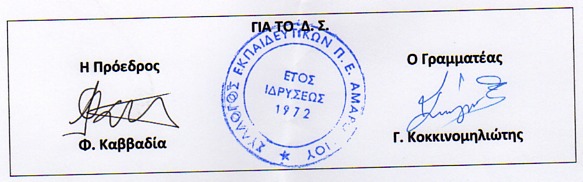 